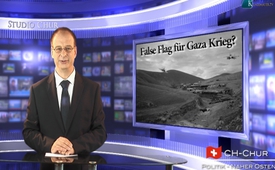 False Flag für Gaza Krieg?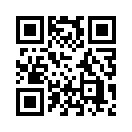 Sie erinnern sich bestimmt an die Nachrichten, als im Juni dieses Jahres drei israelische Religionsschüler entführt und  ermordet wurden. Dieser Anlass löste die kriegerischen Handlungen im Gaza-Streifen aus. Dabei bleibt dieser 3-fache Mordfall bislang immer noch ungeklärt...Sie erinnern sich bestimmt
an die Nachrichten, als im Juni
dieses Jahres drei israelische
Religionsschüler entführt und 
ermordet wurden.
Dieser Anlass löste die kriegerischen
Handlungen im Gaza-Streifen
aus. Dabei bleibt dieser
3-fache Mordfall bislang immer
noch ungeklärt.
Einige Tage nach der Entführung
wurde der von der Polizei aufge-
zeichnete Telefonnotruf eines
dieser drei Jugendlichen veröffentlicht.
Im Hintergrund ist dabei die 
Stimme eines Entführers zu
hören, der hebräisch spricht.
Diese Tatsache macht doch sehr
nachdenklich, da bis heute keine
Beweise für die Verwicklung der
Hamas in diese 
Entführungsgeschichte
vorgelegt werden konnte.
Trotzdem besteht Israel darauf,
dass die Entführung dieser drei
Kinder den Krieg gegen den 
Gaza-Streifen rechtfertigt.

Ist das nun wirklich der wahre
Grund zu diesem Kriegsanlass?
Oder liegt die Motivation zur
Zerstörung von Menschenleben,
Gebäuden und Einrichtungen
woanders versteckt?
Es gäbe hier bestimmt noch 
zahlreiche weitere Fragen.

Zum Beispiel:
Könnte der wirkliche Anlass 
eventuell in den neu entdeckten,
gigantischen Erdgasvorkommen
vor der Küste des Gaza-Streifens
liegen, deren Förderung den
Palästinensern nahezu unbe-
grenzte Entwicklungsmöglich-
keiten bescheren würde?

Liebe Zuschauerin, lieber
Zuschauer, 
wie in so vielen Fällen im 
gegenwärtigen Weltgeschehen
scheint auch hier die Wahrheit
wieder einmal mehr in den 
dunkeln Tiefen menschlicher
Machtansprüche und Ideologien
begraben zu sein.

Kritik  oder gar Fragen gegen 
Herrschergewalt wird einer-
seits immer weniger toleriert
und einfach ignoriert,
anderseits wird sie aber auch
von immer mehr Menschen 
immer eindringlicher vorgetragen.

Davon gehören unter anderem 
zu den schärfsten Kritikern 
der Regierung Netanjahus 
ausgerechnet Veteranen
der israelischen Armee.
Sie wollen nun das Schweigen
über das wirkliche Gesicht der 
Kriege im Gaza-Streifen wie 
auch im West-Jordanland
brechen.
Daher haben sie Ihre 
Organisation „BREAKING THE
SILENCE“ genannt.
Yehuda Shaul ist einer dieser
Gründer.
Am 31. Juli dieses Jahres erklärte
er in einem Interview mit dem
Deutschlandfunk:

„Wenn man eine Sünde begeht 
und man wiederholt sie ein-, 
zweimal, dann wird sie normal.
Wir reden über 47 Jahre Besatzung.
Wir fühlen nicht das Leiden der
anderen Seite.
Jahre, in denen wir die Palästinenser
beherrscht haben, ohne sie als
gleichwertige Menschen zu sehen.
Und auf diese Weise verlieren wir
unsere eigene Menschlichkeit.
Wir können nur frei sein, wenn
sie frei sind!“

Weltweit brechen in gleicher Weise
immer mehr Menschen das Schweigen.
Sie verlangen Klarheit, Transparenz und
die ungeschminkte Wahrheit zu den
Lügen der Medien, Politiker und
Finanzmogulen.

Klagemauer.TV ist ein Teil dieser
Bewegung, die Dank Ihrer Treue
liebe Zuschauerinnen und Zuschauer,
die Wege dazu öffnen und seinen Teil
dazu beitragen kann.
Schlussendlich wissen wir ja alle im
Grunde, dass letzlich jeder nur so 
frei sein kann, wie alle frei sind.
In diesem Sinne einen schönen
Abend noch. Auf Wiedersehen.von mh.Quellen:http://www.gas-magazin.de/gasmarkt/hoffnung-auf-gasvorraete-im-gazastreifen_34093.htmlhttp://www.morgenpost.de/politik/ausland/article1759256/Beim-Streit-mit-Israel-geht-es-um-Erdgas-vor-Gaza.html
http://www.rf-news.de/2014/kw32/07.08.14-gasfelder-vor-gaza-ein-weiterer-kriegsgrundhttp://www.jpost.com/Operation-Brothers-Keeper/Recording-of-distress-call-to-police-by-kidnapped-teen-released-361169Das könnte Sie auch interessieren:---Kla.TV – Die anderen Nachrichten ... frei – unabhängig – unzensiert ...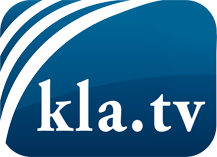 was die Medien nicht verschweigen sollten ...wenig Gehörtes vom Volk, für das Volk ...tägliche News ab 19:45 Uhr auf www.kla.tvDranbleiben lohnt sich!Kostenloses Abonnement mit wöchentlichen News per E-Mail erhalten Sie unter: www.kla.tv/aboSicherheitshinweis:Gegenstimmen werden leider immer weiter zensiert und unterdrückt. Solange wir nicht gemäß den Interessen und Ideologien der Systempresse berichten, müssen wir jederzeit damit rechnen, dass Vorwände gesucht werden, um Kla.TV zu sperren oder zu schaden.Vernetzen Sie sich darum heute noch internetunabhängig!
Klicken Sie hier: www.kla.tv/vernetzungLizenz:    Creative Commons-Lizenz mit Namensnennung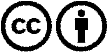 Verbreitung und Wiederaufbereitung ist mit Namensnennung erwünscht! Das Material darf jedoch nicht aus dem Kontext gerissen präsentiert werden. Mit öffentlichen Geldern (GEZ, Serafe, GIS, ...) finanzierte Institutionen ist die Verwendung ohne Rückfrage untersagt. Verstöße können strafrechtlich verfolgt werden.